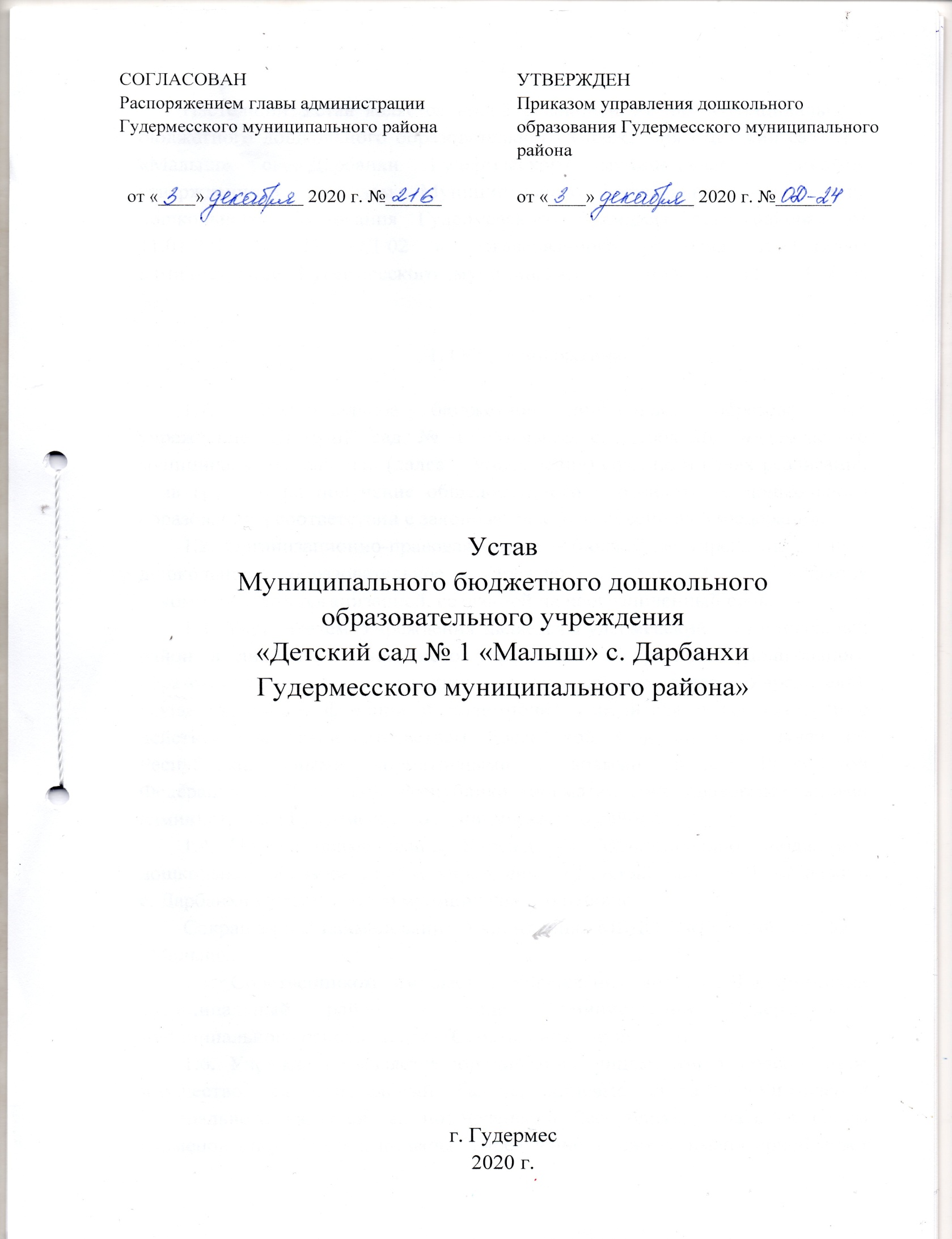 Настоящий Устав является новой редакцией Устава Муниципального бюджетного дошкольного образовательного учреждения «Детский сад № 1 «Малыш» с. Дарбанхи Гудермесского муниципального района», утвержденного приказом Муниципального учреждения «Управление дошкольного образования Гудермесского муниципального района» от 11.01.2018 г. № ОД-02 и согласованного распоряжением главы администрации Гудермесского муниципального района от 11.01.2018 г.        № 04.1. Общие положения1.1. Муниципальное бюджетное дошкольное образовательное учреждение «Детский сад № 1 «Малыш» с. Дарбанхи Гудермесского муниципального района» (далее – Учреждение) создано в целях реализации прав граждан на получение общедоступного и бесплатного дошкольного образования в соответствии с законодательством Российской Федерации. 1.2. Организационно-правовая форма – бюджетное учреждение, тип – дошкольное образовательное учреждение. Учреждение является некоммерческой организацией, созданной на неограниченный срок.1.3. Учредителем Учреждения является Гудермесский муниципальный район в лице Муниципального учреждения «Управление дошкольного образования Гудермесского муниципального района» (далее – Учредитель), осуществляющего функции и полномочия учредителя в соответствии с действующим законодательством Российской Федерации и Чеченской Республики, иными нормативными правовыми актами Российской Федерации и Чеченской Республики, нормативными правовыми актами администрации Гудермесского муниципального района. 1.4. Полное наименование Учреждения: Муниципальное бюджетное дошкольное образовательное учреждение «Детский сад № 1 «Малыш»           с. Дарбанхи Гудермесского муниципального района». Сокращенное наименование Учреждения: МБДОУ «Детский сад № 1 «Малыш». 1.5. Собственником имущества Учреждения является Гудермесский муниципальный район в лице Администрации Гудермесского муниципального района (далее – Собственник имущества). 1.6. Учреждение является юридическим лицом, имеет обособленное имущество, самостоятельный баланс, лицевые счета в Управлении Федерального казначейства по Чеченской Республике, печать со своим наименованием, бланки, штампы. Учреждение от своего имени приобретает и осуществляет имущественные и неимущественные права, несет обязанности, выступает истцом и ответчиком в суде. 1.7. Учреждение отвечает по своим обязательствам всем находящимся у него на праве оперативного управления имуществом, в том числе приобретенным за счет доходов, полученных от приносящей доход деятельности, за исключением особо ценного движимого имущества, закрепленного за Учреждением Собственником имущества или приобретенного Учреждением за счет выделенных Собственником имущества средств, а также недвижимого имущества. 1.8. Учреждение не отвечает по обязательствам Собственника имущества.1.9. Учреждение осуществляет свою деятельность в соответствии с федеральными законами, законами Чеченской Республики и иными нормативными правовыми актами Российской Федерации, Чеченской Республики, Гудермесского муниципального района и настоящим Уставом. 1.10. Место нахождения Учреждения: Юридический адрес Учреждения: 366903, Российская Федерация, Чеченская Республика, Гудермесский муниципальный район, с. Дарбанхи, ул. Центральная, 1-а.Фактический адрес Учреждения: 366903, Российская Федерация, Чеченская Республика, Гудермесский муниципальный район, с. Дарбанхи, ул. Центральная, 1-а.1.11. Учреждение может создавать филиалы и открывать представительства в соответствии с действующим законодательством Российской Федерации. 1.12. В Учреждении могут создаваться и функционировать структурные подразделения, действующие на основании Устава Учреждения, положения о структурных подразделениях Учреждения, утвержденных руководителем Учреждения (далее – Заведующий). Структурное подразделение Учреждения возглавляет его руководитель, непосредственно подчиняющийся Заведующему. 1.13. Учреждение осуществляет образовательную деятельность на основании специального разрешения – лицензии на осуществление образовательной деятельности. 1.14. Обучение и воспитание в Учреждении ведутся на русском и чеченском языках. 1.15. Режим работы Учреждения по пятидневной или шестидневной рабочей неделе определяется правилами внутреннего трудового распорядка, правилами внутреннего распорядка воспитанников и иными локальными нормативными актами Учреждения. 2. Предмет, цели и виды деятельности Учреждения2.1. Предметом деятельности Учреждения является оказание муниципальных услуг (выполнение работ) в сфере образования по реализации гарантированного гражданам Российской Федерации права на получение общедоступного и бесплатного дошкольного образования в соответствии с федеральным государственным образовательным стандартом дошкольного образования. 2.2. Основной целью деятельности Учреждения является реализация образовательных программ дошкольного образования, присмотр и уход за детьми. 2.3. Учреждение вправе осуществлять образовательную деятельность по дополнительным общеразвивающим программам. 2.4. Учреждение выполняет муниципальное задание, которое в соответствии с предусмотренными в настоящем Уставе основными видами деятельности Учреждения формируется и утверждается Учредителем. 2.5. Основными видами деятельности Учреждения являются:2.5.1. предоставление общедоступного и бесплатного дошкольного образования; 2.5.2. присмотр и уход за детьми. 2.6. Учреждение вправе сверх установленного муниципального задания, а также в случаях, определенных нормативными правовыми актами Российской Федерации, Чеченской Республики и Гудермесского муниципального района, в пределах установленного муниципального задания, выполнять работы, оказывать услуги, относящиеся к его основным видам деятельности, предусмотренным настоящим Уставом, гражданам и юридическим лицам за плату и на одинаковых при оказании одних и тех же услуг условиях. 2.7. Учреждение вправе осуществлять образовательную деятельность, в том числе по дополнительным общеразвивающим программам, за счет средств физических и (или) юридических лиц по договорам об оказании платных образовательных услуг. Платные образовательные услуги – это осуществление образовательной деятельности по заданиям и за счет средств физических и (или) юридических лиц по договорам об оказании платных образовательных услуг. 2.8. Доход, полученный от оказания платных образовательных услуг, используется Учреждением в соответствии с целями деятельности Учреждения на: 2.8.1. развитие Учреждения и (или) повышение его конкурентоспособности; 2.8.2. повышение уровня оплаты труда работников Учреждения; 2.8.3. укрепление материальной и технической базы Учреждения; 2.8.4. повышение квалификации работников Учреждения; 2.9. Учреждение вправе осуществлять следующие виды деятельности за счет средств физических и (или) юридических лиц по договорам об оказании платных образовательных услуг: методическое, логопедическое, психологическое, дефектологическое консультирование родителей (законных представителей), выходящее за рамки образовательной программы;группы выходного дня с организацией студий и кружков по различным видам детской деятельности;кружок изобразительного искусства;коррекционно-развивающая деятельность;репетиторство;изучение английского языка;обучение к игре на музыкальных инструментах;прокат костюмов;обучение вязанию;обучение лепке;группы адаптации детей к условиям школьной жизни;группы общефизической подготовки;шитье мягкой игрушки; физкультурно-оздоровительная деятельность; сдача помещений в аренду; тренировочная деятельность в области спорта и игр; деятельность по организации и постановке театральных и оперных представлений, концертов и прочих сценических выступлений; обучение танцам;лечебный массаж;логопедические занятия.2.10. Порядок предоставления Учреждением платных образовательных услуг, указанных в пункте 2.9. настоящего Устава определяется локальным нормативным актом (положением) о платных образовательных услугах. 2.11. Учреждение не вправе осуществлять виды деятельности и оказывать платные услуги, не предусмотренные настоящим Уставом. 2.12. Учреждение в соответствии с законодательством Российской Федерации вправе образовывать объединения (ассоциации и союзы) в целях развития и совершенствования образования.3. Организация деятельности и управление Учреждением3.1. Структура органов управления Учреждением3.1.1. Управление Учреждением осуществляется в соответствии с нормативными правовыми актами Российской Федерации, Чеченской Республики, Гудермесского муниципального района и настоящим Уставом. Управление Учреждением осуществляется на основе сочетания принципов единоначалия и коллегиальности. 3.1.2. Единоличным исполнительным органом Учреждения является Заведующий. 3.1.3. Коллегиальными органами управления Учреждением являются общее собрание работников и педагогический совет. 3.2. Заведующий3.2.1. Заведующий организует выполнение решений Учредителя по вопросам деятельности Учреждения. 3.2.2. Заведующий без доверенности действует от имени Учреждения. 3.2.3. Компетенция Заведующего: заключение гражданско-правовых договоров от имени Учреждения; утверждение структуры и штатного расписания Учреждения; прием на работу в Учреждение работников, заключение и расторжение трудовых договоров с работниками, распределение должностных обязанностей, выполнение иных функций работодателя; определение состава и объема сведений, составляющих служебную тайну, а также установление порядка ее защиты и обеспечение его соблюдения; утверждение правил внутреннего трудового распорядка; утверждение локального нормативного акта о соотношении учебной и другой педагогической работы в пределах рабочей недели по согласованию с Педагогическим советом; утверждение положения об аттестации педагогических работников в целях подтверждения соответствия их занимаемым должностям; утверждение положений об обособленных подразделениях (филиалах и представительствах) и положений о структурных подразделениях; контроль работы и обеспечение эффективного взаимодействия структурных подразделений Учреждения; обеспечение соблюдения законности в деятельности Учреждения; утверждение по согласованию с Учредителем программы развития Учреждения; согласование с Учредителем и утверждение плана финансово-хозяйственной деятельности Учреждения, его годовой и бухгалтерской отчетности; обеспечение открытия лицевых счетов в Управлении Федерального казначейства по Чеченской Республике; обеспечение своевременной уплаты налогов и сборов; представление в установленном порядке статистических, бухгалтерских и иных отчетов; утверждение режима занятий воспитанников;утверждение правил приема воспитанников; прием воспитанников в Учреждение;принятие решений о переводе воспитанников из группы в группу;организация проведения самообследования Учреждения; утверждение порядка пользования лечебно-оздоровительной инфраструктурой, объектами культуры и спорта Учреждения; утверждение порядка создания, организации работы, принятия решений комиссией по урегулированию споров между участниками образовательных отношений и их исполнения; организация научно-методической работы, в том числе организация и проведение научных и методических конференций, семинаров; обеспечение создания и ведения официального сайта Учреждения в информационно-телекоммуникационной сети «Интернет»; уполномочивание иных лиц представлять интересы Учреждения посредством выдачи доверенностей; издание приказов, обязательных для исполнения всеми работниками Учреждения; утверждение иных локальных нормативных актов, за исключением локальных нормативных актов, утверждение которых относится к полномочиям Общего собрания работников и Педагогического совета. 3.2.4. Заведующий обязан: обеспечивать выполнение муниципального задания в полном объеме; обеспечивать постоянную работу по повышению качества предоставляемых Учреждением услуг, выполняемых работ; обеспечивать составление и выполнение в полном объеме плана финансово-хозяйственной деятельности Учреждения; обеспечивать составление отчетов о результатах деятельности Учреждения и об использовании закрепленного за ним на праве оперативного управления имущества; обеспечивать целевое и рациональное использование бюджетных средств, в том числе субсидий на оказание услуг (выполнение работ), субсидий на иные цели, и соблюдение Учреждением финансовой дисциплины;обеспечивать исполнение договорных обязательств Учреждения по выполнению работ, оказанию услуг; не допускать возникновения просроченной кредиторской задолженности Учреждения; обеспечивать сохранность, рациональное использование имущества, закрепленного за Учреждением на праве оперативного управления; обеспечивать своевременную выплату заработной платы работникам Учреждения, а также принимать меры по повышению размера заработной платы работникам Учреждения; согласовывать с Учредителем в случаях и порядке, установленных нормативными правовыми актами Российской Федерации, Чеченской Республики и Гудермесского муниципального района распоряжение недвижимым имуществом и особо ценным движимым имуществом Учреждения, в том числе передачу его в аренду, безвозмездное пользование, заключение иных договоров, предусматривающих переход прав владения и (или) пользования в отношении имущества, закрепленного за Учреждением на праве оперативного управления, безвозмездного пользования, а также осуществление его списания; предварительно согласовывать с Учредителем совершение Учреждением крупных сделок; согласовывать с Учредителем в случаях и порядке, установленных нормативными правовыми актами Российской Федерации, Чеченской Республики, Гудермесского муниципального района и настоящим Уставом, создание и ликвидацию филиалов, открытие и закрытие представительств Учреждения; обеспечивать раскрытие информации об Учреждении, его деятельности и закрепленном за ним имуществе в соответствии с требованиями законодательства; обеспечивать соблюдение правил внутреннего трудового распорядка работниками Учреждения; обеспечивать соблюдение требований по охране и безопасности труда, принимать необходимые меры по соблюдению в Учреждении правил техники безопасности и требований нормативных правовых актов Российской Федерации, Чеченской Республики и Гудермесского муниципального района по защите жизни и здоровья воспитанников и  работников Учреждения; проходить аттестацию в порядке, установленном Учредителем; выполнять иные обязанности, установленные нормативными правовыми актами Российской Федерации, Чеченской Республики, Гудермесского муниципального района и настоящим Уставом, решениями Учредителя и трудовым договором. 3.2.5. Заведующий несет ответственность за образовательную, научную, воспитательную работу и организационно-хозяйственную деятельность Учреждения. 3.2.6. Заведующий несет перед Учреждением ответственность в размере убытков, причиненных Учреждению в результате совершения крупной сделки с нарушением требований законодательства, независимо от того, была ли эта сделка признана недействительной. 3.3. Общее собрание работников3.3.1. Общее собрание работников (далее – общее собрание) является постоянно действующим коллегиальным органом управления Учреждением. 3.3.2. Членами общего собрания являются работники Учреждения. Председатель общего собрания избирается из числа членов общего собрания. Председатель общего собрания осуществляет свою деятельность на общественных началах, без оплаты исполнения своих полномочий. 3.3.3. Общее собрание правомочно, если на заседании присутствует не менее двух третей от общего числа его членов. 3.3.4. Работники Учреждения обязаны принимать участие в работе общего собрания. 3.3.5 Решения общего собрания принимаются большинством голосов присутствующих на заседании членов общего собрания и оформляются протоколами. 3.3.6. Компетенция общего собрания: принятие решения о заключении коллективного договора от имени Учреждения; согласование результатов самообследования Учреждения; принятие правил внутреннего распорядка воспитанников; рассмотрение иных вопросов, касающихся трудовых отношений работников и (или) вынесенных на заседание общего собрания. 3.3.7. Общее собрание созывается по мере необходимости. О дате проведения общего собрания объявляется не позднее чем за один месяц до его созыва. 3.3.8. Вопросы для обсуждения на общем собрании вносятся членами общего собрания. С учетом внесенных предложений формируется повестка заседания общего собрания. 3.3.9. Общее собрание не вправе рассматривать и принимать решения по вопросам, не отнесенным к его компетенции настоящим Уставом. 3.3.10. Общее собрание не вправе выступать от имени Учреждения. 3.4. Педагогический совет3.4.1. Педагогический совет является постоянно действующим коллегиальным органом управления Учреждением. 3.4.2. Членами педагогического совета являются педагогические работники Учреждения, Заведующий, а также могут входить иные работники Учреждения, чья деятельность связана с содержанием и организацией образовательного и воспитательного процессов. Председателем педагогического совета является Заведующий. Педагогический совет избирает из своего состава секретаря педагогического совета. 3.4.3. Педагогический совет правомочен, если на нем присутствует более половины его членов. 3.4.4. Работники Учреждения, являющиеся членами педагогического совета, обязаны принимать участие в работе педагогического совета. Решения педагогического совета принимаются большинством голосов присутствующих на заседании членов и оформляются протоколами. При равном количестве голосов решающим является голос председателя педагогического совета. 3.4.5. Компетенция педагогического совета: утверждение плана (планов) учебной работы Учреждения на учебный год; утверждение образовательных программ, реализуемых Учреждением; согласование локального нормативного акта о соотношении учебной и другой педагогической работы; подготовка предложений по использованию и совершенствованию методов обучения и воспитания, образовательных технологий, электронного обучения; рассмотрение итогов учебной работы Учреждения. 3.4.6. Педагогический совет созывается по мере необходимости. О дате проведения педагогического совета объявляется не позднее чем за семь календарных дней до его созыва. 3.4.7. Вопросы для обсуждения на педагогическом совете вносятся членами педагогического совета. С учетом внесенных предложений формируется повестка заседания педагогического совета. 3.4.8. Педагогический совет не вправе рассматривать и принимать решения по вопросам, не отнесенным к его компетенции настоящим Уставом. 3.4.9. Педагогический совет не вправе выступать от имени Учреждения.4. Локальные нормативные акты Учреждения4.1. Учреждение принимает локальные нормативные акты, содержащие нормы, регулирующие образовательные отношения и иную деятельность, осуществляемую Учреждением в пределах своей компетенции, в соответствии с нормативными правовыми актами Российской Федерации, Чеченской Республики и Гудермесского муниципального района, Учредителя и настоящим Уставом. 4.2. Локальные нормативные акты принимаются педагогическим советом и Заведующим в соответствии со своей компетенцией, определенной настоящим Уставом. В случаях, предусмотренных настоящим Уставом, Заведующий принимает локальные нормативные акты при условии их согласования с педагогическим советом. 4.3. Решения Общего собрания и Педагогического совета о принятии (согласовании) локальных нормативных актов Учреждения оформляются соответствующими протоколами заседаний. Принятые (согласованные) общим собранием и педагогическим советом локальные нормативные акты Учреждения, а также локальные нормативные акты Учреждения, принятие которых входит в компетенцию Заведующего, утверждаются и вводятся в действие приказом Заведующего. 4.4. Нормы локальных нормативных актов, ухудшающие положение воспитанников или работников Учреждения по сравнению с действующим законодательством либо принятые с нарушением установленного порядка, не применяются и подлежат отмене Заведующим. 4.5. Локальные нормативные акты принимаются с учетом мнения профессионального союза, если затрагивают права работников учреждения, а также в порядке и случаях, которые предусмотрены трудовым законодательством Российской Федерации.5. Имущество и финансовое обеспечение деятельности Учреждения5.1. Имущество Учреждения закрепляется за ним на праве оперативного управления в соответствии с требованиями нормативных правовых актов Российской Федерации, Чеченской Республики и Гудермесского муниципального района. 5.2. Недвижимое имущество и особо ценное движимое имущество, закрепленное за Учреждением или приобретенное Учреждением за счет средств, выделенных ему Учредителем на приобретение этого имущества, подлежит обособленному учету в установленном порядке. 5.3. Учреждение не вправе без согласия Учредителя распоряжаться недвижимым имуществом и особо ценным движимым имуществом, закрепленным за ним на праве оперативного управления или приобретенным Учреждением за счет средств, выделенных ему Учредителем на приобретение такого имущества, включая передачу его в аренду, безвозмездное пользование, заключение иных договоров, предусматривающих переход прав владения и (или) пользования в отношении указанного имущества, закрепленного за Учреждением на праве оперативного управления, безвозмездного пользования, а также осуществлять его списание. 5.4. Учреждение не вправе совершать сделки, возможными последствиями которых является отчуждение или обременение имущества, закрепленного за Учреждением на праве оперативного управления, безвозмездного пользования или имущества, приобретенного за счет средств, выделенных Учреждению Учредителем на приобретение такого имущества, если иное не установлено законодательством. 5.5. Остальным находящимся на праве оперативного управления имуществом Учреждение вправе распоряжаться самостоятельно, если иное не предусмотрено требованиями нормативных правовых актов Российской Федерации, Чеченской Республики, Гудермесского муниципального района, Учредителя и настоящим Уставом. 5.6. Источниками финансового обеспечения Учреждения являются: 5.6.1. субсидии, предоставляемые Учреждению из бюджета Гудермесского муниципального района на выполнение муниципального задания; 5.6.2. субсидии, предоставляемые Учреждению из бюджета Гудермесского муниципального района на иные цели; 5.6.3. доходы Учреждения, полученные от осуществления приносящей доходы деятельности; 5.6.4. иные источники, не запрещенные действующим законодательством. 5.7. Учреждение не вправе отказаться от выполнения муниципального задания.5.8. Крупная сделка может быть совершена Учреждением только с предварительного согласия Учредителя.Крупной сделкой признается сделка или несколько взаимосвязанных сделок, связанная с распоряжением денежными средствами, отчуждением иного имущества (которым в соответствии с действующим законодательством бюджетное учреждение вправе распоряжаться самостоятельно), а также с передачей такого имущества в пользование или в залог при условии, что цена такой сделки либо стоимость отчуждаемого или передаваемого имущества превышает 10 процентов балансовой стоимости активов Учреждения, определяемой по данным его бухгалтерской отчетности на последнюю отчетную дату.5.9. Учреждение не вправе размещать денежные средства на депозитах в кредитных организациях, а также совершать сделки с ценными бумагами, если иное не предусмотрено нормативными правовыми актами Российской Федерации, Чеченской Республики и Гудермесского муниципального района.6. Реорганизация, изменение типа, ликвидация Учреждения,        изменение Устава6.1. Реорганизация и изменение типа Учреждения осуществляется в порядке, установленном законодательством Российской Федерации, Чеченской Республики и иными нормативными правовыми актами Российской Федерации, Чеченской Республики и Гудермесского муниципального района. 6.2. Принятие решения о ликвидации и проведение ликвидации Учреждения осуществляются в порядке, установленном законодательством Российской Федерации, Чеченской Республики и иными нормативными правовыми актами Российской Федерации, Чеченской Республики и администрации Гудермесского муниципального района. 6.3. Имущество учреждения, оставшееся после удовлетворения требований кредиторов, а также имущество, на которое в соответствии с федеральными законами не может быть обращено взыскание по обязательствам Учреждения, передается ликвидационной комиссией в казну Гудермесского муниципального района. 6.4. При реорганизации Учреждения все документы, образовавшиеся в процессе его деятельности, в том числе документы по личному составу, передаются правопреемнику, а при ликвидации - на архивное хранение в установленном законом порядке.6.5. Изменения в настоящий Устав утверждаются Учредителем Учреждения. Изменения в настоящий Устав вступают в силу после их государственной регистрации в установленном законодательством порядке.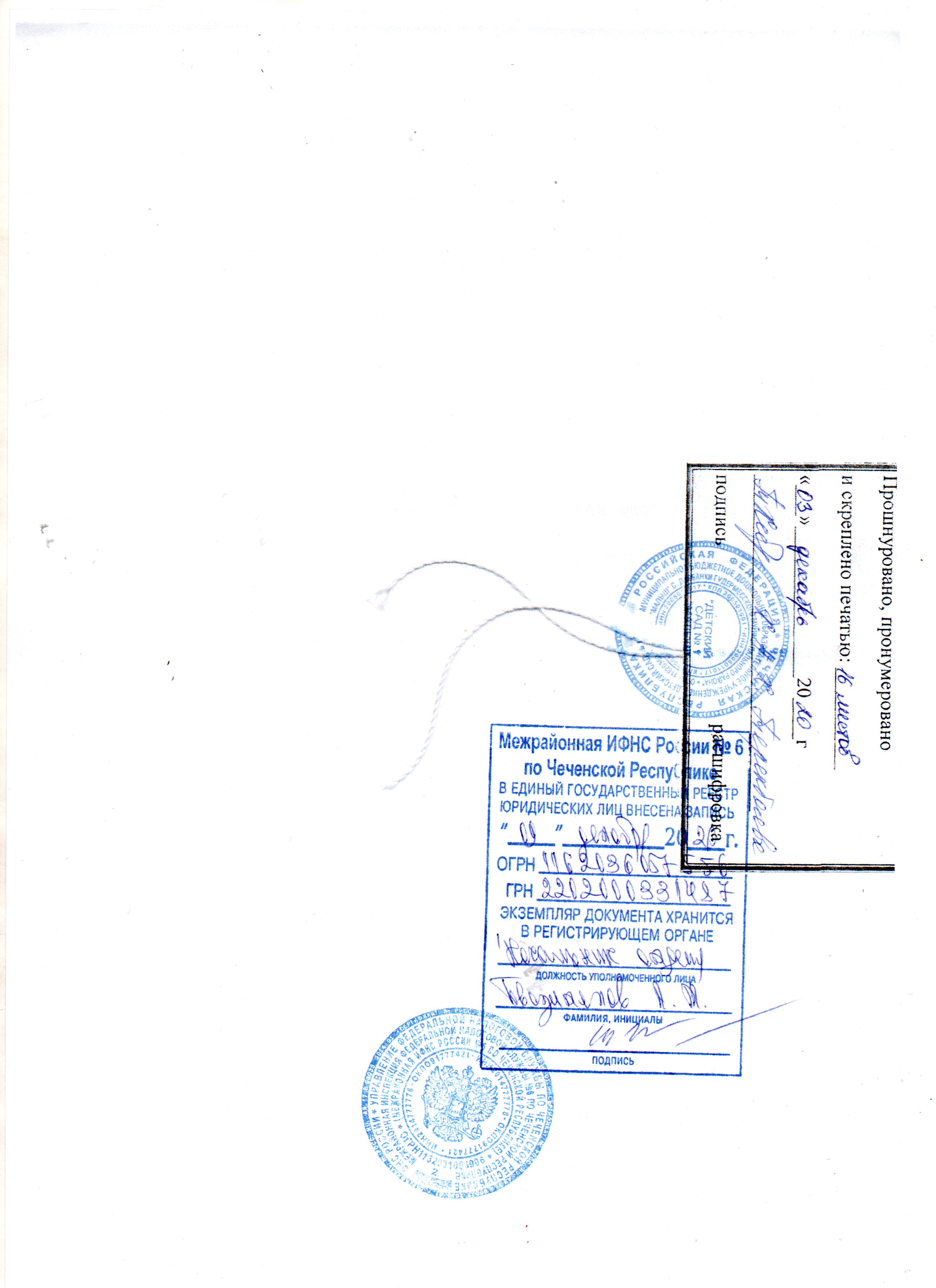 